ACTIVIDAD PARA A1-A2Anexo 1.NOMBRE DE LA ACTIVIDAD¿QUÉ LLEVAS PUESTO?AUTORAMaría Sanz CardielAPARTADO (Según el MCERL)12.2. Ropa, calzado y complementosNIVELA1-A2TIPO DE ACTIVIDADLúdico-didácticaOBJETIVOSRepasar el vocabulario de la ropa a la vez que se repasan los sonidos del español DESTREZASExpresión y comprensión oral y escrita CONTENIDO LÉXICOVocabulario de la ropa, calzado y complementosCONTENIDO FONÉTICOSonidos consonánticos y vocálicos del español (fonética segmental)CONTENIDO FUNCIONALConseguir que los aprendientes deletreen correctamente el vocabulario de la ropa, y que lo sepan escribir, relacionando los sonidos con las grafías correspondientes DESTINATARIOSGrupo reducido de 4-6 niños italianos aprendientes del español con nivel básicoDINÁMICAEn grupoMATERIAL NECESARIO- Flashcards con el vocabulario de la ropa, calzado y complementos (2 modalidades: flashcards con la imagen y la palabra, o solo la imagen). (Anexo 1)- Pizarra. - Un pulsador (también puede ser un botón ficticio dibujado en la pizarra). DURACIÓN50 minutosCONOCIMIENTOS PREVIOS A LA ACTIVIDADPara el correcto funcionamiento de la actividad, en clase se habrán visto previamente con los sonidos del abecedario en español, y se ha aprendido  el vocabulario sobre la ropa que se va a trabajar.DESARROLLO DE LA ACTIVIDADSe juega individualmente, pero toda la clase participa a la vez. Se pone el montón de flashcards boca abajo en una mesa frente a la pizarra. Empieza el profesor, para que sirva de ejemplo y los aprendientes entiendan la actividad. El profesor coge una flashcard y deletrea la palabra que representa la imagen. El primer alumno que sepa de qué palabra se trata, debe correr hacia la pizarra y pulsar el botón (real o ficticio). A continuación, el alumno tiene que escribir en la pizarra la prenda de ropa que ha adivinado y pronunciarla. Este aprendiente cogerá otra flashcard y se repetirá la misma dinámica. Cuando se hayan acabado todas las flashcards, se realizará una actividad conjunta, donde se clasificará en una tabla con dos columnas (ropa y calzado / accesorios) el vocabulario apuntado en la pizarra. El profesor irá anotando todos los errores que vayan cometiendo en clase, para que al final de la actividad, se comenten los más graves o los que se hayan repetido con mayor frecuencia. Por último, se pasará a los estudiantes una hoja que incluya una autoevaluación del alumno, evaluación a la actividad y al profesor.(BUFANDA)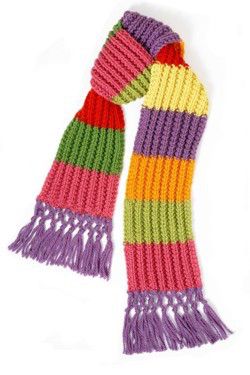 (TRAJE)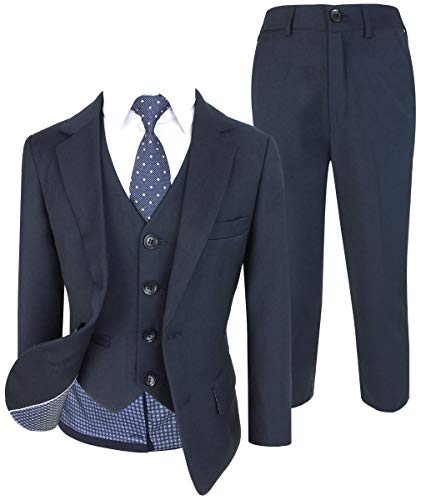 (GUANTES)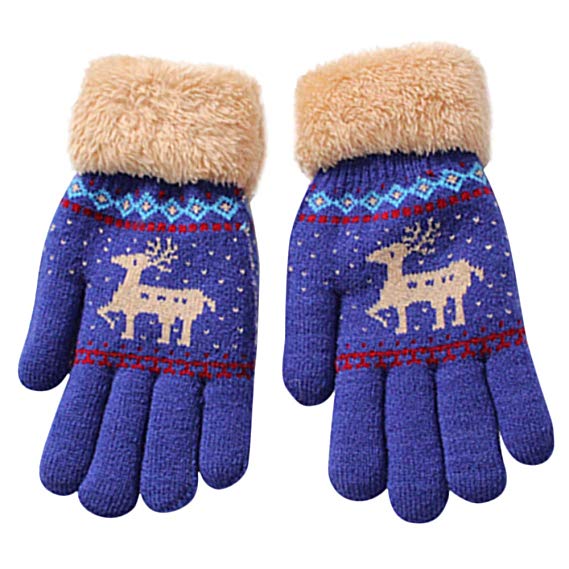 (BIKINI)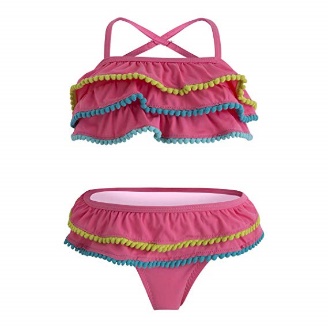 (ZAPATO)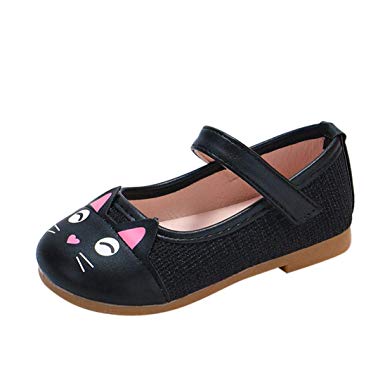 (CAMISA)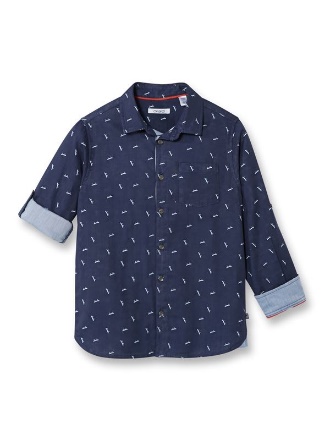 (VESTIDO)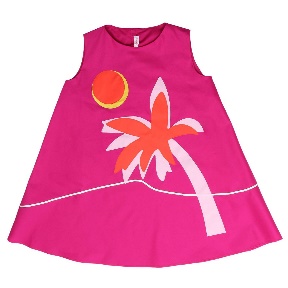 (VAQUEROS)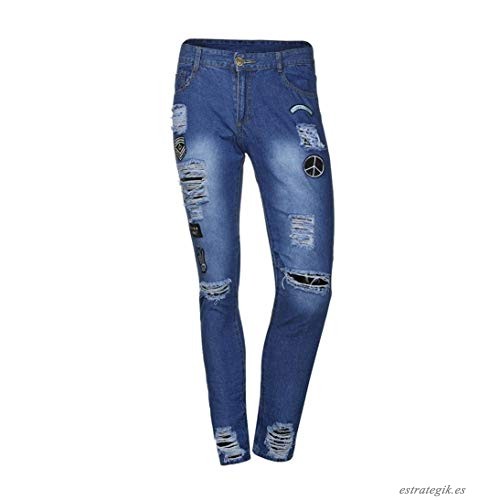 (FALDA)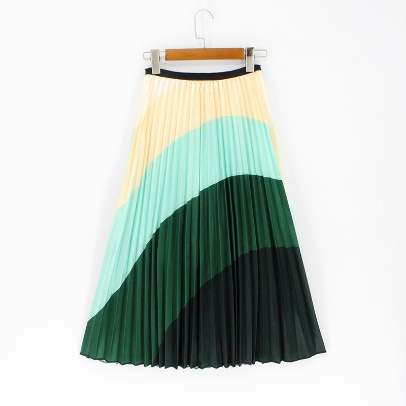 (JERSEY)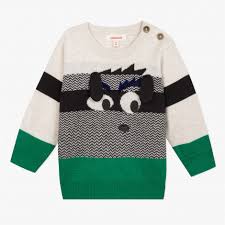 (PANTALONES)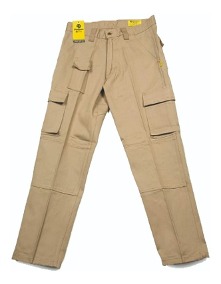 (PIJAMA)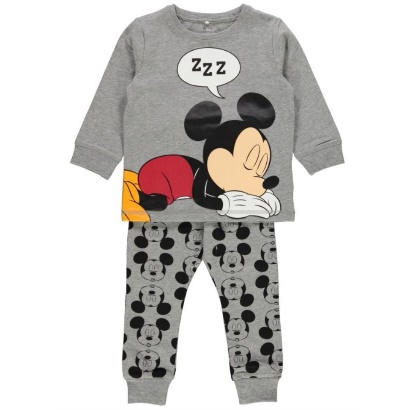 (MEDIAS)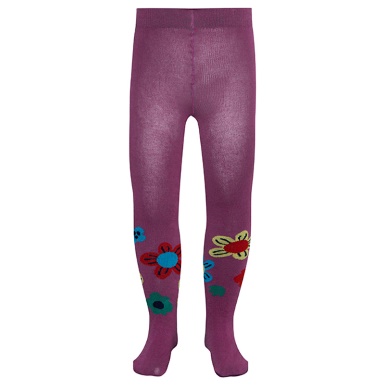 (BOLSO)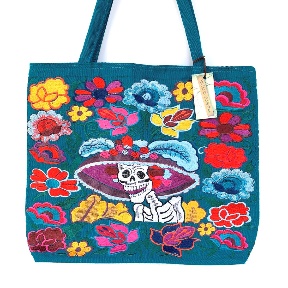 (BOTAS)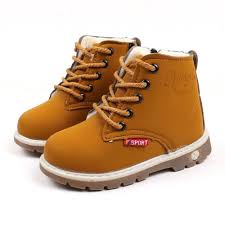 (BLUSA)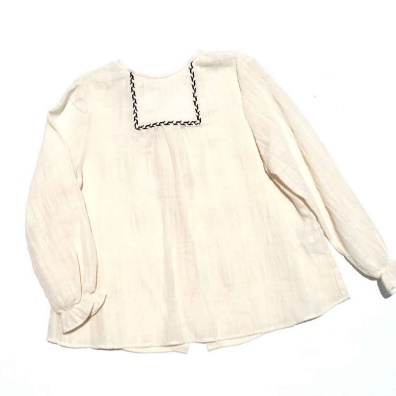 (BAÑADOR)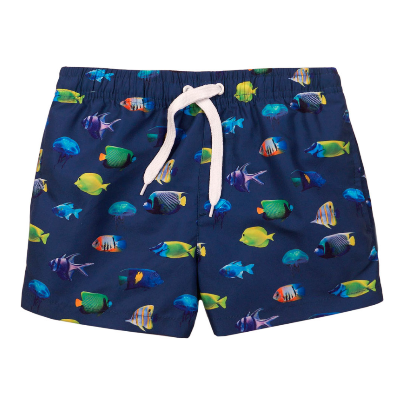 (CALCETINES)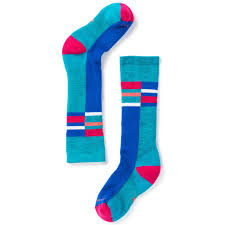 (PAÑUELO)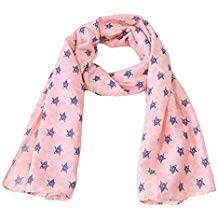 (CALZONCILLOS)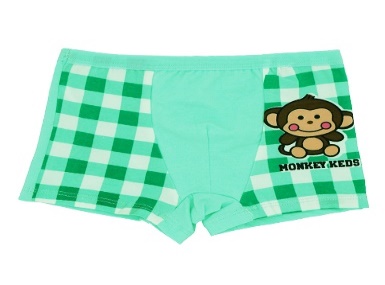 (BRAGAS)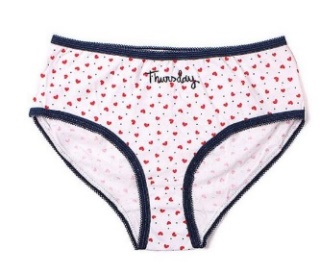 